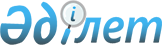 Алматы қаласының аумағында сыртқы (көрнекі) жарнаманы орналастырғаны үшін ай сайынғы төлемнің мөлшермелерін (бір жағы үшін) бекіту туралы
					
			Күшін жойған
			
			
		
					Алматы қалалық Мәслихатының IІ сайланған XХІV сессиясының 2003 жылғы 27 ақпандағы шешімі. Алматы қалалық Әділет басқармасында 2003 жылғы 4 сәуірде N 521 тіркелді. Күші жойылды - Алматы қаласы мәслихатының 2008 жылғы 22 желтоқсандағы N 164 шешімімен



      


Күші жойылды - Алматы қаласы мәслихатының 2008.12.22 N 164


 шешімімен 


.



      Қазақстан Республикасының "Салықтар және бюджетке төленетiн басқа да төлемдер туралы" 
 Кодексiнiң 
 489-492 баптарына сәйкес және Алматы қаласының әкімінің ұсынысы бойынша ІІ-сайланған Алматы қалалық Мәслихаты

 ШЕШІМ ҚАБЫЛДАДЫ:





     1. Алматы қаласының аумағында сыртқы (көрнекі) жарнаманы орналастырғаны үшін ай сайынғы төлемнің мөлшерлемелерін (бір жағы үшін) бекіту (тiркелген).



 



          1-1. N 2 қосымшаға сәйкес темекi және темекi бұйымдарының сыртқы және көрнекi жарнамасын оларды сататын орындарда орналастыру және Алматы қаласының аумағында осындай орындарды белгiлеу үшiн ай сайынғы төлем мөлшерлемелерiнiң көлемдерi бекiтiлсiн, қоса берiлiп отыр.




     Ескерту. 1-1 тармақша енгізілді - ІIІ-сайланған Алматы қалалық Мәслихатының XІІ сессиясының 2005 жылғы 28 қаңтардағы N 113 


 шешімімен 


.





 



          1-2. Темекi және темекi бұйымдарын орналастырудан түскен қаражат халықтың денсаулығын қорғау үшiн пайдалануға, бюджет кiрiсiне жiберiлсiн.




     Ескерту. 1-2 тармақша енгізілді - ІIІ-сайланған Алматы қалалық Мәслихатының XІІ сессиясының 2005 жылғы 28 қаңтардағы N 113 


 шешімімен 


.






         2. 29.12.2001 ж. II-сайланған Алматы қалалық Мәслихатының XIV-шi сессиясының "Алматы қаласы бойынша жер учаскелерiне, салық мөлшерлемелерiн, алымдар мен төлемдердi бекiту туралы" 
 шешiмiне 
 жасалған N 7 қосымшасының күшi жойылған деп санау.




     3. Осы шешiмнiң орындалуын бақылауды экономика және өндiрiстi дамыту мәселелерi бойынша тұрақты комиссиясына (Шелипанов А.И.), Алматы қаласы Әкімінің орынбасары А.З. Мурзинге, Алматы қ. бойынша салық комитетiнiң төрағасы Қ.Қ.Нұрпейсовқа жүктеу.



     Ескерту. 3 тармақ өзгертілді және толықтырылды - Алматы қалалық Мәслихатының ІІ сайланған ХХV сессиясының 2003 жылғы 11 маусымдағы 


 шешімімен 


.





 


      ІІ-сайланған Алматы қалалық




     Мәслихаты ХХIV-сессиясының




     төрағасы



     ІІ-сайланған Алматы




     қалалық Мәслихатының




     хатшысы





ІІ-сайланған Алматы қалалық   



Мәслихатының          



2003 жылғы 27 ақпандағы    



ХХIV-шi сессиясының       



      шешіміне қосымша        


Алматы қаласының аумағында сыртқы (көрнекі)




жарнаманы орналастырғаны үшін ай сайынғы




төлемнің мөлшерлемелері (бір жағы үшін)




     Ескерту. Қосымша жаңа редакцияда жазылды - III-сайланған Алматы қалалық Мәслихатының VIII сессиясының 2004 жылғы 29 шілдедегі N 68 


 шешімімен 


 .





      Қосымшадағы мөлшерлемелер кестесінің 1.1., 2.1., 3.1., 4.1., 5.1., 6.1., 7.1., 8.1.тармақтары және қосымшаға ескертпедегі 4 тармақтың күші 2004 жылғы 1 қазанға дейін қолданылады.






      Кестедегі 7 жол жаңа редакцияда жазылды - 






III-сайланған Алматы қалалық мәслихатының XXIII сессиясының 2006 жылғы 15 мамырдағы N 250 


 шешімімен 


 .






      Кестедегі 8, 9, 9.1., 9.2. тармақтары алынып тасталды - III-сайланған Алматы қалалық мәслихатының XXIII сессиясының 2006 жылғы 15 мамырдағы N 250 


 шешімімен 


 .






      Кесте 10, 10.1, 10.2 тармақтарымен толықтырылды - III сайланған Алматы қалалық мәслихатының XXХ сессиясының 2007 жылғы 5 маусымдағы N 360 


 шешімімен 


 .






      Кесте 11, 11.1, 11.2, 11.3, 12, 12.1, 12.2, 12.3, 12.4, 13, 13.1, 13.2, 14, 14.1, 14.2, 14.3, 14.4, 14.5, 14.6, 15 тармақтарымен толықтырылды - ІV сайланған Алматы қаласы мәслихатының IV сессиясының 2007 жылғы 31 қазандағы N 27 


 шешімімен 


 .




              Кестенің жалғасы





         Ескерту. 1. Төлем ақы мөлшерлемелерi қолданыстағы айлық есептiк көрсеткiштiң көлемiмен есептеледi. 



      2. 


алынып тасталды - III-сайланған Алматы қалалық мәслихатының XXIII сессиясының 2006 жылғы 15 мамырдағы N 250 


 шешімімен 


.





      3. Қазақстан Республикасының мемлекеттiк органдары олардың өз функцияларын жүзеге асыруға байланысты орналастырған сыртқы (көрнекi) жарнама нысандары бойынша ақы төлеушiлер болып табылмайды.



      4. Темекi өнiмдерiнiң жарнамасын көлiктің барлық түрлерінде, құрылғылар мен ЖПБ жол белгілерінде орналастыруға тыйым салынады. 



      5. Төленген төлем ақы сомалары қайтарылмайды.



      6. Категориялар бойынша Алматы қаласының негiзгi алаңдары мен магистральдарының тiзiмi:



     "А" категориясы: 

Жамақаев көшесі,«"Самал-1"»ықшам ауданы, "Самал-2" ықшам ауданы, "Самал-3" ықшам ауданы, Пушкин көшесі, Жароков көшесі, Достық даңғылы автожолынан "Медеу" мемлекеттік табиғи аумағының шекарасына дейін, Абай д., Әл-Фараби д., Абылай хан д., Достық д., Фурманов к-сi, Астана алаңы, Республика алаңы, Сәтпаев к-сi, Қонаев к-сi, Сүйiнбай д., Саин д., Сейфуллин д., Қажымұқан к-сi, Байтұрсынов к-сi, Достық - Әл-Фараби зәулiм жолы, Алтынсарин к-сi, Райымбек д., Рысқұлов д., Желтоқсан к-сi, Гоголь к-сi, Жiбек жолы к-сi, Төле би к-сi, Қабанбай батыр к-сi, Мақатаев к-сi, Б.Майлин к-сi, Өтеген батыр к-сi, Гагарин д., Хмельницкий к-сi, Солтүстiк шеңбер, әуежай, авто және темiржол вокзалдары, Розыбакиев к-сi, Ш.Қалдаяқов к-сi, Наурызбай батыр к-сi, қаланың кiре берiстерi мен шыға берiстерi, Тимирязев к-сi, Б.Момышұлы к-сi, спорт шаралары мен мәдени бұқаралық демалыс орындары, Жандосов к-сi, Масанчи к-сi, Мәметова к-сi, Құрманғазы к-сi, Т.Озал к-сi, Жолдасбеков к-сi, Меңдiқұлов атындағы бульвар, Панфилов к-сi (Әл-Фараби д. Төмен), М.Ганди к-сi, Әуезов к-сi.



     "B" категориясы

: Бөгенбай батыр к-сi, Марков к-сi, Шаляпин к-сi, Манас к-сi, Тiлендиев к-сi, Навои к-сi, Мұстафин к-сi, Шемякин к-сi, "Алмагүл" ықшам ауданы, "Қазақфильм" ықшам ауданы, "Айнабұлақ" ықшам ауданы, Байзақов к-сi, Щепкин к-сi, Қазыбек би к-сi, Әйтеке би к-сi, Мұқанов к-сi, Торайғыров к-сi, "Орбита" ықшам ауданы, Панфилов к-сi, Жансүгiров к-сi, Айманов к-сi, Жамбыл к-сi, А.Шарипов к-сi, Қожамқұлов к-сi, Қарасай батыр к-сi, Шевченко к-сi.



     "С" категориясы:

 "А" және "В" категорияларына кiрмеген барлық қалған магистральдар, алаңдар мен көшелер.




      Ескерту: 6-тармаққа өзгерту мен толықтыру енгізілді - III-сайланған Алматы қалалық мәслихатының XXIII сессиясының 2006 жылғы 15 мамырдағы N 250 


 шешімімен 


.




     ІІ-сайланған Алматы қалалық




     Мәслихаты ХХIV-сессиясының




     төрағасы



     ІІ-сайланған Алматы




     қалалық Мәслихатының




     хатшысы





"Алматы қаласының аумағында   



сыртқы (көрнекi) жарнаманы   



орналастырғандығы үшiн ай    



сайынғы төлем мөлшерлемелерiн  



бекiту туралы"          



II-сайланған Алматы қалалық  



Мәслихатының          



2003 жылғы 27 ақпандағы    



ХХIV-сессиясының шешiмiне  



N 2 қосымша          


Темекі және темекі бұйымдарының сыртқы (көрнекі)




жарнамасын оларды сататын орындарда орналастырғандығы




және Алматы қаласының аумағында осындай орындарды




белгілеу үшін айлық есептемелік көрсеткіштердегі (АЕК)




Ай сайынғы төлемінің мөлшерлемелері




     Ескерту. 2 қосымша енгізілді - ІIІ-сайланған Алматы қалалық Мәслихатының XІІ сессиясының 2005 жылғы 28 қаңтардағы N 113 


 шешімімен 


.




     III-сайланған Алматы қаласы




     Мәслихаты кезектен тыс ХII-шi




     сессиясының төрағасы



     III-сайланған Алматы қаласы




     Мәслихатының хатшысы


					© 2012. Қазақстан Республикасы Әділет министрлігінің «Қазақстан Республикасының Заңнама және құқықтық ақпарат институты» ШЖҚ РМК
				
N

Жарнама түрi

Төлем ақы мөлшерлемелерi

Төлем ақы мөлшерлемелерi

Төлем ақы мөлшерлемелерi

Төлем ақы мөлшерлемелерi

N

Жарнама түрi

Ай сайын алынатын

Ай сайын алынатын

Ай сайын алынатын

Ай сайын алынатын

N

Жарнама түрi

"А"



катего-



риясы

"В"



катего-



риясы

"С"



катего-



риясы

Ескерту

1.



 



 



 



 



 



 

       1.1.

Көлемi 2.ш.м



дейiнгi көрсеткiштер, маңдайшалар, ақпарат қалқандары (нысан үшiн).

Темекiнiң жарнамасы

3



 

     4,5

2



 

     3

1



 

     1,5

4 ескерту

2.



 



 



 



   2.1.

Лайтбокстер (сити форматты)

Темекiнiң жарнамасы

6



 



 

  9

3



 



 

  4,5

2



 



 

  3

4 ескерту

3.



 



 



 



 

    3.1.

Көлемi 2-ден 5 ш.м. дейiнгi



жарнама-ақпа-



раттық нысан-



дар

Темекiнiң жарнамасы

10



 



 



 



 



 

     15

5



 



 



 



 



 

     7,5

3



 



 



 



 

     4,5

4 ескерту

4.



 



 



 



 

     4.1.

Көлемi 5-тен 10 ш.м. дейiнгi жарнама-



ақпараттық нысандар

Темекiнiң жарнамасы

20



 



 



 



 



 



 

      30

10



 



 



 



 

     15

6



 



 

    9

4 ескерту

5.



 

    5.1.

Көлемi 10-нан 20 ш.м. дейiнгi жарнама-



ақпараттық нысандар

Темекiнiң жарнамасы

40



 



 



 

     60

20



 



 



 

     30

10



 



 



 

     15

4 ескерту

6.



 

    6.1.

Көлемi 20-дан 30 ш.м. дейiнгi жарнама-



ақпараттық нысандар

Темекiнiң жарнамасы

60



 



 



 

     90

30



 



 



 

     45

15



 



 



 

     22,5

4 ескерту

7.



 



 



 



   7.1.



 

7.2.

Жарнамалық- ақпараттық нысандардың алаңдары 30-дан 50 ш.м. дейін

50-ден 70 ш.м. дейін

7.3. 70 ш.м. астам

   100



 

   140



 

200

   50



 

70



 

   100

   25



 

   35



 

  50

4 ескерту

8.



 



 



 



   8.1.



Алынып тасталды (V06R705)



Темекiнiң жарнамасы

   4,5

  3

  1,5

4 ескерту

9.



 



 



 



   9.1.



 



 



 



   9.2.



Алынып тасталды (V06R705)





Алынып тасталды (V06R705)





Алынып тасталды (V06R705)



4 ескерту

10.



 

       10.1



 



 



  10.2

Шатыр 



үстіндегі неондық жарнама



құрастырма-



лар (сәулелі панно немесе көлемді неондық



әріптер):



 

30 ш.м. дейін

30 ш.м жоғары

        30



 



 



  50

        30



 



 



  50

        30



 



 



  50

11.



 



 



 



 



 



 



 



       11.1.



 



11.2.



 



11.3

Палаткаларда, тенттерде, шатырларда, жаппаларда,  қалқашатырларда, жалауларда, вымпелдерде, штандарттардағы жарнама:



 



10 шаршы метрге дейін



 



5 шаршы метерге дейін



 



5 дан 10 шаршы метрге дейін



 



10 шаршы метрден жоғары

        1



 



2



 



5

       1



 



2

5

        1



 



1

4

12



 



 

  12.1.



 



12.1.



 

12.2.



 

12.3

Уақытша үлгідегі дүңгіршіктерде және павильондарда:



 



2 шаршы метерге дейін



 



2 нан 5 шарша метрге дейін



 



5 нан 10 шарша метрге дейін



 



50 шаршы метрден жоғары

    3



 



4



 

5



 

15

    2



 



3



 

4



 

10

   2



 



2



 

3



 

5

13.



 



 

  13.1



 



 



 



 



 

     13.2

Көлік құралының сыртқы жағындағы жарнама (бірлік үшін):

Автобустар, троллейбустар, трамвайлар, жүк тасымалдаушы және басқалар (жүк көтерімі 1,5 тоннадан жоғары)

Шағын автобустар, таксилер, жеңіл автомобильдер (жүк көтерімі 1,5 тоннаға дейін)

   15



 



 

    5

   15



 

    5

    15



 

    5

14.



 



 



 



 



 

      14.1.

14.1.

14.2.



 

14.3.



 

14.4.



 

14.5.

Сырты (көрнекі) жарнаманы орналастыру үшін арнайы жабдықталған автокөлік құралындағы жарнама (панно, қалқан, лайтбокстар және басқалар) бір жағы үшін:

2 шаршы метерге дейін

5 шаршы метерге дейін

5 тен 10 шаршы метрге дейін

10 нан 20 шаршы метрге дейін

20 дан 40 шаршы метрге дейін

40 шаршы метрден жоғары

     5

30

70



 

100



 

120



 

150

     5

30

70



 

100



 

120



 

150

     5

30

70



 

100



 

120



 

150

15.

Шығарылған жарнамалық құрастырмалар (штендерлер):

20

20

20

Жарнама түрі

Ай сайынғы төлем мөлшерлемесі

1. Сауда орындарындағы 1 ш.м.-ға дейінгі жарнама алаңы

60 АЕК

2. Сауда орындарындағы 1 ш.м.-дан жоғары жарнама алаңы

600 АЕК

3. Темекі және темекі бұйымдарының сауда орындарын белгілеуге арналған көлемі 1 ш.м. дейінгі жарнама нысанасы

500 АЕК

4. Темекі және темекі бұйымдарының сауда орындарын белгілеуге арналған көлемі 1 ш.м.-дан жоғары жарнама нысанасы

1000 АЕК
